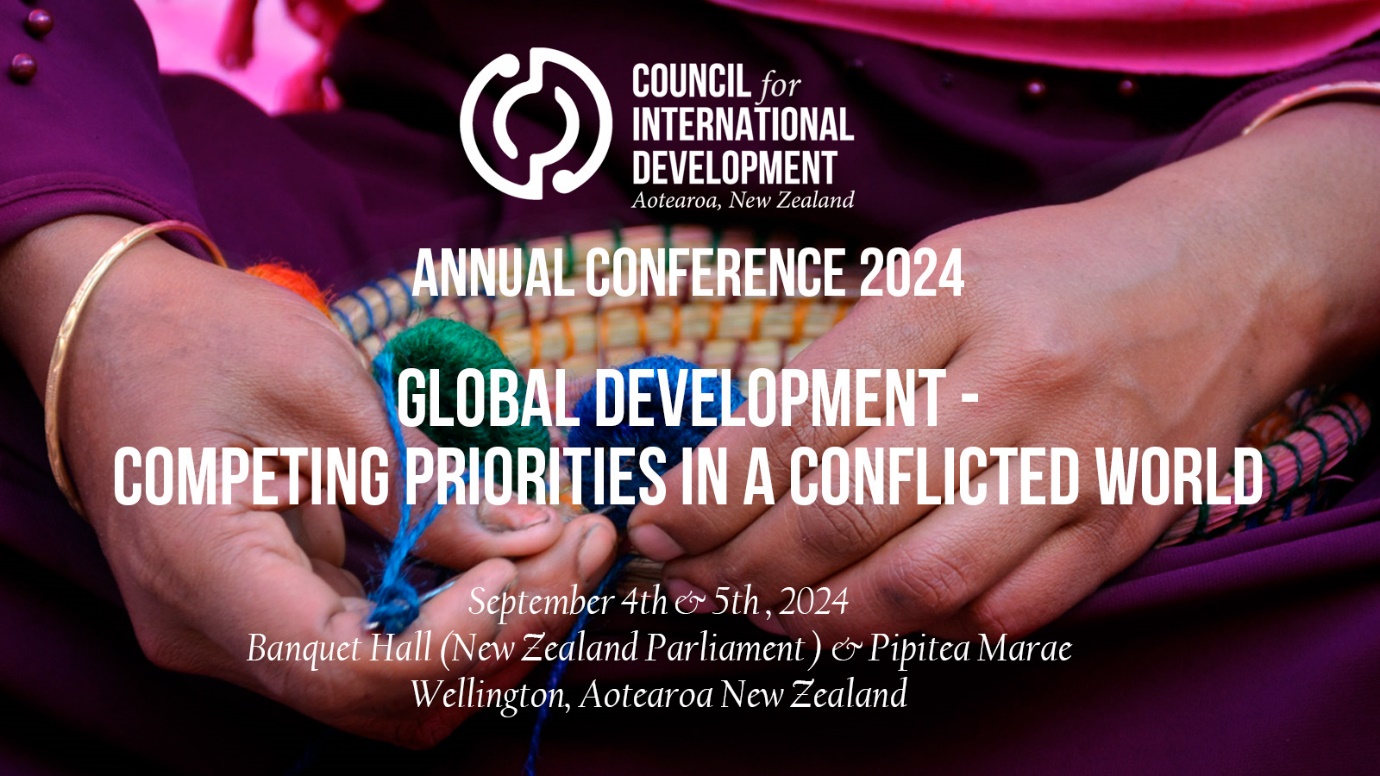 CID Collaboration Award 2024 Application FormOrganisation Name:Project Name:Names of the organisations involved in the project:Project start date:Project end date (if applicable):Project location/s:Area of activity (e.g. Disaster, Food Security, Gender Equity etc)Project overview (max. 300 words): Who benefited from the project? What was the impact of the project and how was this measured? (max. 300 words)In what way have the partners collaborated? (max 300 words)Please submit your application and PowerPoint presentation or video via email to commsadvisor@cid.org.nz titled ‘Collaboration Award Entry’ by 5pm Thursday 1st August 2024